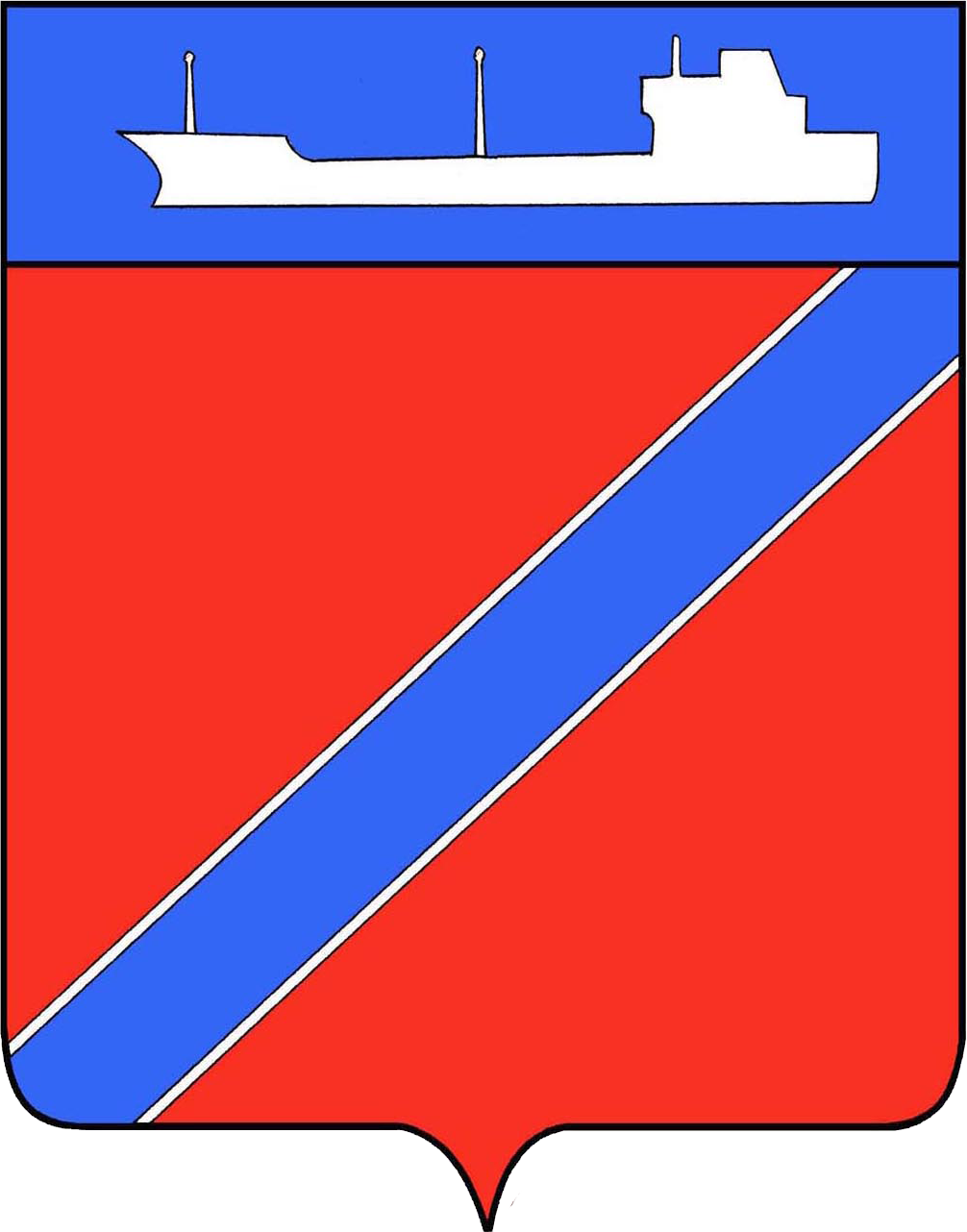 АДМИНИСТРАЦИЯ ТУАПСИНСКОГО ГОРОДСКОГО ПОСЕЛЕНИЯТУАПСИНСКОГО РАЙОНАПОСТАНОВЛЕНИЕот ________________                                                             № _______________г. ТуапсеО внесении изменений в постановление администрацииТуапсинского городского поселения Туапсинского районаот 13 июля 2020 г. № 629 «Об утверждении административногорегламента по предоставлению муниципальной услуги«Предоставление разрешения на отклонение от предельныхпараметров разрешенного строительства, реконструкцииобъектов капитального строительства»»В соответствии с Градостроительным кодексом Российской Федерации, Федеральными законами от 27 июля 2010 г. № 210-ФЗ «Об организации представления государственных и муниципальных услуг», от 06 октября               2003 г. № 131-ФЗ «Об общих принципах организации местного самоуправления в Российской Федерации», на основании протеста Туапсинской межрайонной прокуратуры от 30 июня 2022 г. № 7-02-2022, п о с т а н о в л я ю:1. Внести в приложение к постановлению администрации Туапсинского городского поселения Туапсинского района от 13 июля 2020 г. № 629 «Об утверждении административного регламента по предоставлению муниципальной услуги «Предоставление разрешения на отклонение от предельных параметров разрешенного строительства, реконструкции объектов капитального строительства»» следующие изменения:1.1. в пункте 3.2.3.4. приложения к постановлению слова «подготавливает проект постановления» заменить словами «подготавливает в течение пятнадцати рабочих дней со дня поступления заявления проект постановления»;1.2. пункт 3.2.3.7. приложения к постановлению дополнить абзацем следующего содержания:«В период размещения проекта, подлежащего рассмотрению на публичных слушаниях, и информационных материалов к нему участники публичных слушаний, имеют право вносить предложения и замечания, касающиеся такого проекта: – посредством официального сайта; – в письменной или устной форме в ходе проведения собрания или собраний участников публичных слушаний (в случае проведения публичных слушаний); – в письменной форме или в форме электронного документа в адрес организатора общественных обсуждений или публичных слушаний; – посредством записи в книге (журнале) учета посетителей экспозиции проекта, подлежащего рассмотрению на публичных слушаниях.». 2. Общему отделу администрации Туапсинского городского поселения (Кот А.И.) обнародовать настоящее постановление в установленном порядке.3. Отделу имущественных и земельных отношений администрации Туапсинского городского поселения Туапсинского района (Гаркуша Я.Ф.) разместить настоящее постановление на официальном сайте администрации Туапсинского городского поселения Туапсинского района в информационно - телекоммуникационной сети «Интернет».4.  Контроль за выполнением настоящего постановления возложить на  заместителя главы администрации Туапсинского городского поселения Туапсинского района Чусова А.И.5.    Постановление вступает в силу со дня его обнародованияГлава Туапсинского городского поселенияТуапсинского района							       С.В. БондаренкоЛИСТ СОГЛАСОВАНИЯ постановления администрации Туапсинского городского поселения Туапсинского районаот _____________ № ____«О внесении изменений в постановление администрации                       Туапсинского городского поселения Туапсинского района                                       от 05 июня 2019 года № 685 «Об утверждении административного регламента по предоставлению администрацией Туапсинского городского поселения Туапсинского района муниципальной услуги «Заключение договора на размещение объектов на землях или земельных участках, находящихся в государственной или муниципальной собственности, без предоставления земельных участков и установления сервитутов»» Проект подготовлен и внесен:Отделом имущественных и земельных отношений администрации Туапсинского городского поселенияТуапсинского районаНачальник отдела                                                                                  Я.Ф. Гаркуша«__» __________ 2022 г.Составитель проекта:Главный специалист МБУ ТГП«Управление земельных ресурсов»                                                           Д.С. Басто                                                                 «__» __________ 2022 г.Проект согласован:Начальник общего отдела администрации Туапсинского городского поселения                                              Туапсинского района                                                                                    А.И. Кот«__» __________ 2022 г.Начальник правового отдела администрации Туапсинского городского поселения Туапсинского района                                                                          Е.Н. Кубынина«__» __________ 2022 г.Начальник отдела архитектуры и градостроительства администрацииТуапсинского городского поселения Туапсинского района                                                                           М.В. Воронков«__» __________ 2022 г.Начальник МБУ ТГП«Управление земельных ресурсов»                                                     С.Г. Кейджян«__» __________ 2022 г.Заместитель главы администрации Туапсинского городского поселения Туапсинского района                                                                                А.И. Чусов «__» __________ 2022 г.